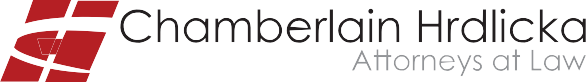 WEST HOUSTON AREA TAX FORUMWednesday, September 25, 2019 – From 7:15 to 9:00 A.M.Breakfast is includedHouston Marriott Westchase2900 Briarpark DriveHouston, Texas 77042New IRS Voluntary Disclosure Practice: Domestic Criminal Violations, Foreign Accounts and CryptocurrencyLate in 2018 the IRS ended its Offshore Voluntary Disclosure Program for willful violations of foreign bank account reporting, but leaving in place its existing practices for reporting non-willful violations.  A few months later it put in place a new regime for reporting potential criminal violations of all tax-related activity, whether domestic or offshore.  In the last couple of months, the IRS has started pursuing owners of cryptocurrency accounts who have not fully reported the tax consequences of activity in those accounts.  We’ll explore all these developments and how taxpayers can come into compliance with their tax reporting obligations, regardless of whether the original failure was willful or not.SpeakersLarry Sherlock and Sebastien Chain(Two hours of CPE credit for CPA’s recommended to State Board for attendance at this Forum) (CLE credit has been approved for 1.75 CLE hours 0 Ethic hours) There are no prerequisites required for this course.______ Yes, I will attend the West Houston Area Tax Forum and Breakfast on September 25, 2019.*$45 PAYMENT ENCLOSED (per person) ______$55 WALK-IN WITH NO RESERVATION (per person) ______My Name: 	 E-Mail Address:________________________________________________________________                                                                              Title:                                                                                                                        Bar Number:                                                                Company Name:                                                                                                                                                                                        Billing Address:                                                                                                                                                                                    Primary Phone Number:										      Where did you hear about the event?  									       *Payment information belowPayment Information:VISA_          MC_         AMEX               DISCOVER                Number: 	                                                                                                      Exp. Date:                                              Signature:                                                                                                                                                       CVV:                                         *Since we guarantee your reservation for the breakfast, you will be billed $45 if you cancel your reservation later than two (2) days prior to the event or do not attend. Payment may be made by cash, check, Visa, MC, AMEX or Discover.*** Online Registration: www.chamberlainlaw.com *** (click on News – under Seminars & Events)RETURN TO:Jennifer Tuohy, Events and Recruiting CoordinatorOR FAX: 713.658.2553    Chamberlain Hrdlicka  1200 Smith Street, Suite 1400OR CALL: 713.356.1613OR E-MAIL: jennifer.tuohy@ @Houston, Texas 77002chamberlainlaw.com